Чтение сказки «Королевская корова»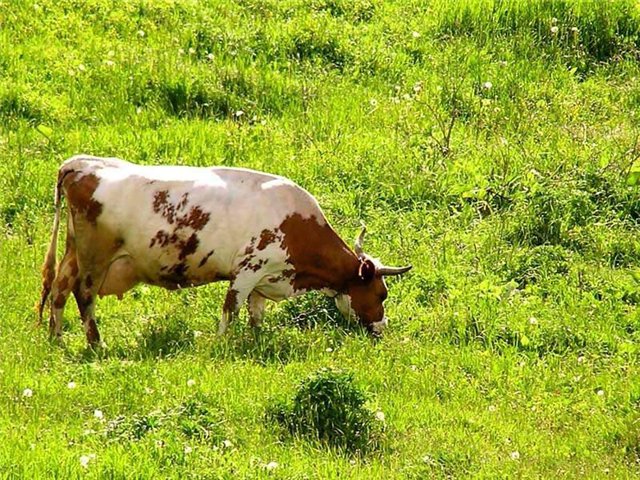 Жил-был старый король. Страна, которой он управлял, была такая крошечная, что из окна королевской спальни виднелась каменная стена, окружающая соседнее королевство.У короля была любимая корова – Звездочка. Король приказал позолотить ей копыта и рога, а на шею привязать маленький серебряный колокольчик. Пока король подписывал указы, корова щипала травку под окнами королевского дворца.Однажды старый король поехал на охоту, простудился и заболел. Придворный лекарь прописал ему пить теплое молоко с медом. А надо вам сказать, что король не любил молоко.Когда слуга принес ему на подносе стакан кипяченого молока, в котором плавала жирная золотистая пенка, король сделал несколько глотков и недовольно сморщился:- Фу, какая гадость молоко с пенками! Терпеть не могу молоко! – громким и недовольным голосом сказал он и отставил стакан с молоком подальше.Окно королевской спальни было открыто настежь, и корова Звездочка услышала слова короля. Она очень обиделась и подумала про себя: «Какой неблагодарный человек наш король! Он, видите ли не любит молоко! А сметану, сыр, творог и масло – он любит? Пойду-ка я лучше жить в соседнее королевство, там, у короля подрастают малыши, уж они-то, наверное, любят молоко».Она пошла по тропинке и скоро оказалась в соседнем королевстве.Наутро старый король проснулся и стал поджидать, когда слуга принесет его любимые булочки с маком, но слуга подал ему на завтрак только чай с вареньем.- Почему ты не принес мои любимые булочки?- Ваше величество, повар не смог испечь их, потому что на кухне не нашлось ни молока, ни сметаны, ни масла!- Тогда принеси мне бутерброды с сыром и тарелку творога, - потребовал король. Я голоден!- Слушаюсь, ваше величество,- ответил старый слуга и опять ушел на кухню.Его долго не было, а когда он, наконец, появился, то поднос был пустым.- Ты, кажется, вздумал уморить меня голодом!- рассердился король. – Я ведь просил принести мне бутерброды с сыром и тарелку творога!- Ваше величество, - робко отозвался слуга, - на кухне нет сыра и творога!- Куда же все делось? – удивился король.- Исчезла корова Звездочка, а ведь и сыр, и масло, и сметану, и творог повара готовили из ее молока.- Корову нужно найти! Обязательно найти! Может быть, ее украли воры? Я приказываю немедленно разыскать мою любимицу Звездочку! – сердито крикнул король. – Сегодня вечером во дворце состоится бал, и я хочу угостить своих гостей сливочным мороженым. Ведь его тоже делают из молока, не так ли?- Именно так, ваше королевское величество! – ответил слуга и отправился на поиски Звездочки.Он нашел ее в соседнем королевстве, но упрямая корова вовсе не хотела возвращаться домой.- Мне и здесь не плохо! – сказала Звездочка. – Я обиделась на короля, и не вернусь к нему.Когда слуга рассказал обо всем королю, тот недовольно пробурчал:- Ну что ж! Делать нечего! Придется идти за коровой самому.Слуга надел на голову короля золотую корону, накинул мантию ему на плечи, и король отправился в соседнее государство за своей коровой.Когда Звездочка увидела хозяина, она подняла голову и замычала, а король подошел к ней, ласково погладил ее шею, шепнул что-то на ухо, а потом угостил кусочком черного хлеба с солью.Скоро корова Звездочка, старый король и его слуга вернулись домой. Слуга подоил Звездочку. Вечером король угощал своих гостей вкусным сливочным мороженым.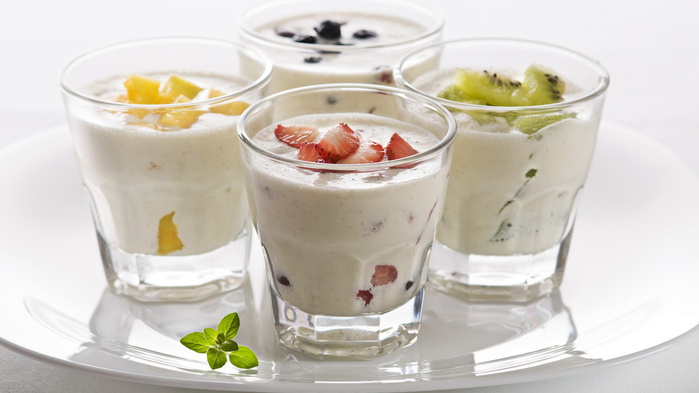 Инсценировка стиха “Цветное молоко” Как-то летом в полвторого, Точно вспомнить не могуМише встретилась корова Возле речки, на лугу.– Вы корова?– Да корова.Я не ждал от вас такого.Очень мило, очень мило,чем я вам не угодила– Вы цветы жуёте летом,но, однако же, при этомМне цветного молоко не давали вы какая.И ответила корова:– Ну и что же здесь такого?Вам цветное молоко?Это просто и легко!– Принесу, даю вам слово.И пошла, пастись короваНи теряя, ни минуткиВозле речки целый час, ела только незабудкиЧтобы выполнить заказ.Ела, ела, ела, ела и сказала:– Плохо дело, ничего не помогло; Молоко белым–бело. Видно что–то здесь не такНадо кушать красный мак. Маку красного поела и вздохнула– Плохо дело! Ничего непомогло,Молоко белым–бело,И до вечера в овражке ела жёлтые ромашки.Ела, ела, ела, ела и вздохнула:– Плохо дело, ничего не помоглоМолоко белым–бело.Опечалилась корова:– Я наверно не здороваНе пойти ли мне к врачу,я провериться хочу.Что ты, милая короваТы у нас вполне здороваНикуда ты не ходиТы на Мишу посмотриКак у нашего Мишутки.Глазки, словно незабудки.Золотистые кудряшки,Словно во поле ромашки.Щёчки, словно Маков цветНе Мишутка, а букет!Улыбается корова.В самом деле, я здорова?Мне приятно и легко!Я, пошла по молоко! 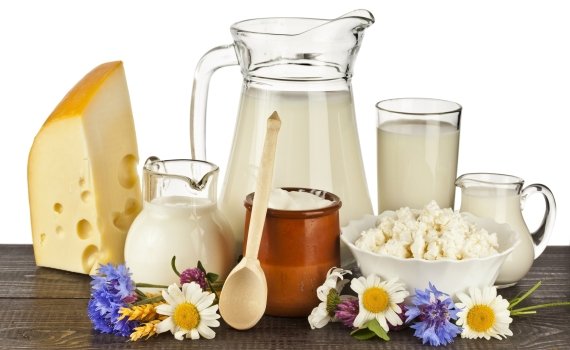 